14 февраля – не только День всех влюблённых, но и Международный день книгодарения!В этот день принято делиться друг с другом хорошими книгами. А как можно отметить этот праздник с одноклассниками? Каждый принесёт в школу любимую книгу и расскажет, о чём она и почему нравится – так вы «подарите» её своим друзьям. Посмотрите, какие книги «дарит» вам школьная библиотека лицея №34!Тематические выставки книг библиотеки МАОУ лицея №34:«17 января – День детских изобретателей (Kid inuentors day)»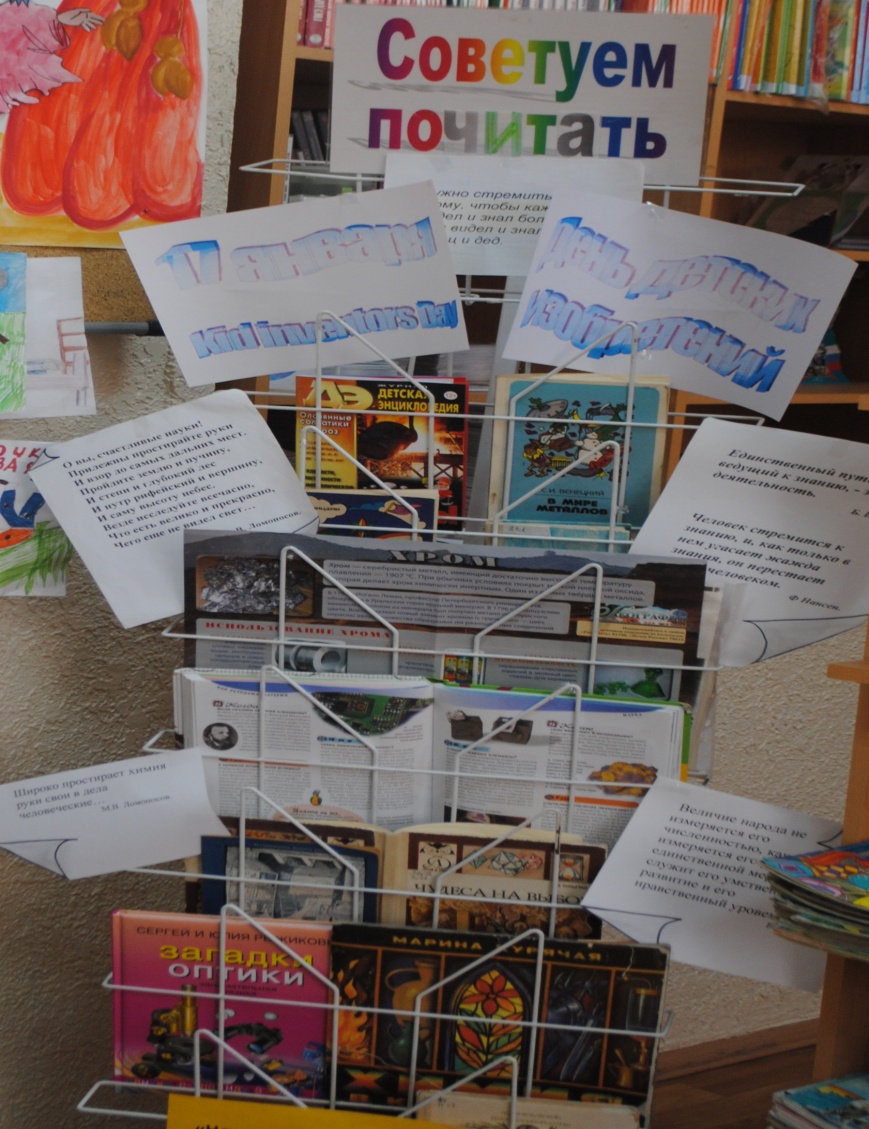 «Приключения! Приключения! Приключения!»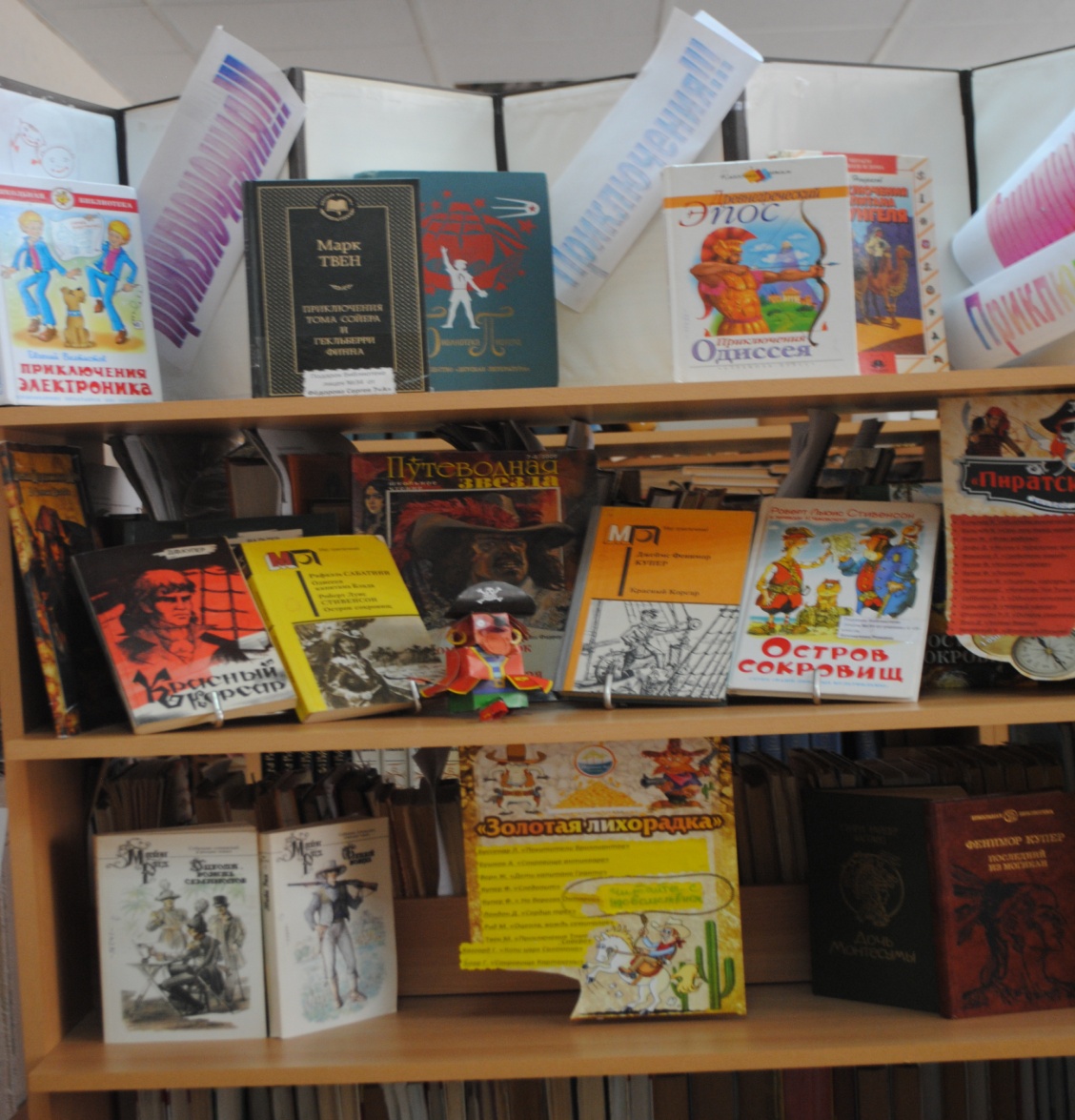 Пиратская бухта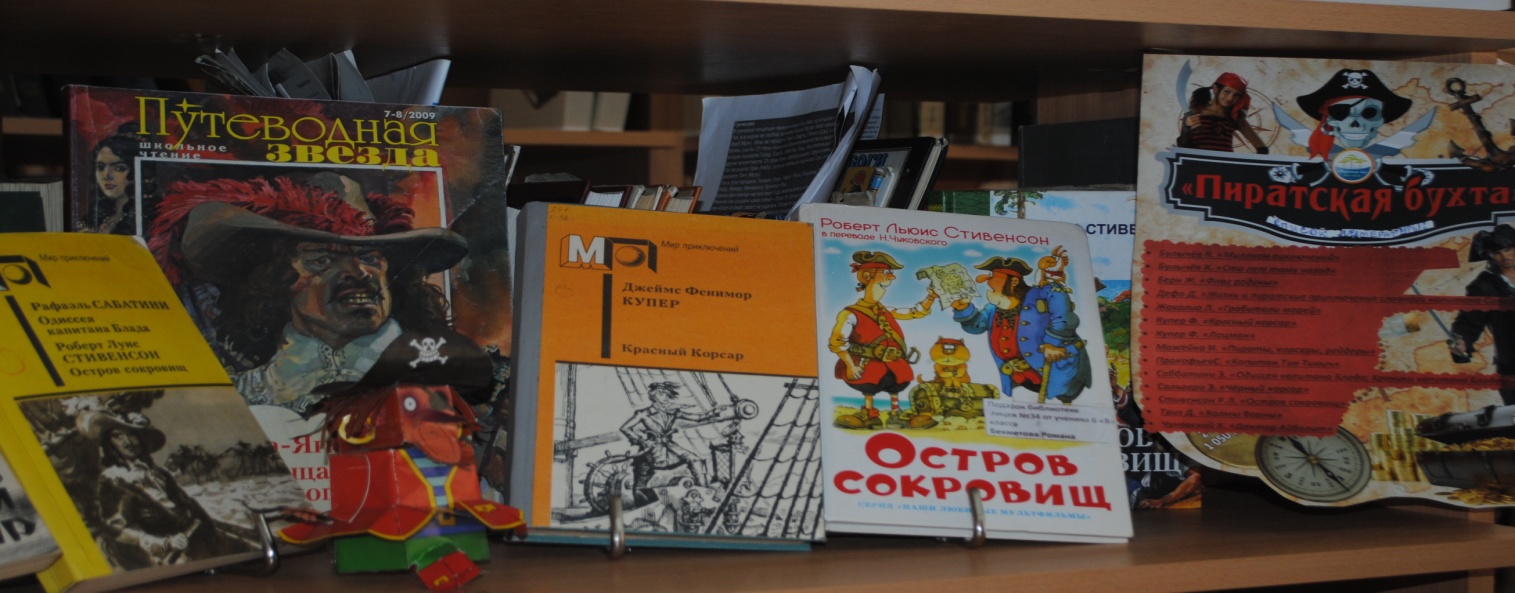 Золотая лихорадка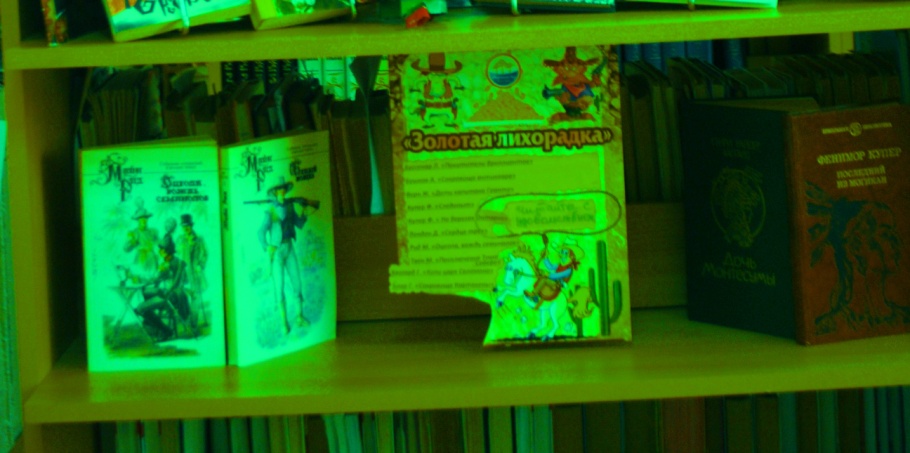 …Её глаза – как два тумана, Полуулыбка, полуплач,Её глаза – как два обмана,Покрытых мглою неудач…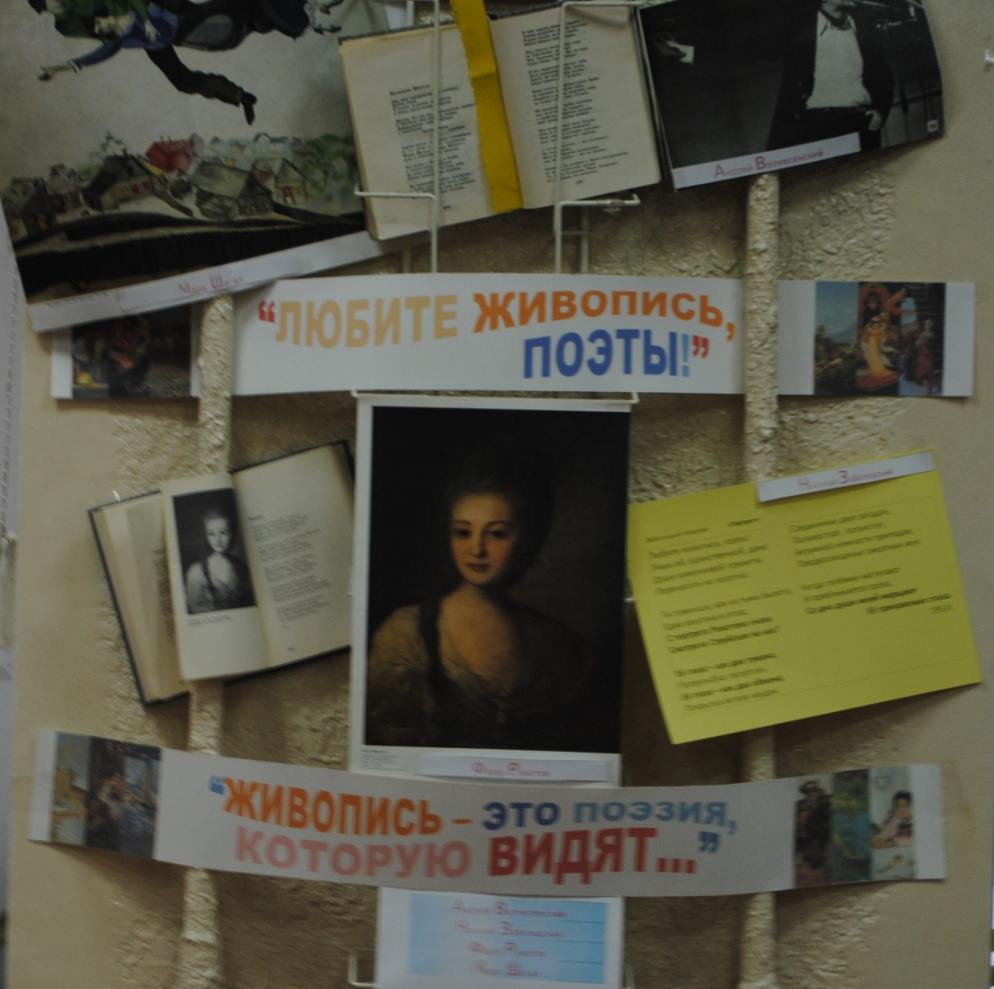 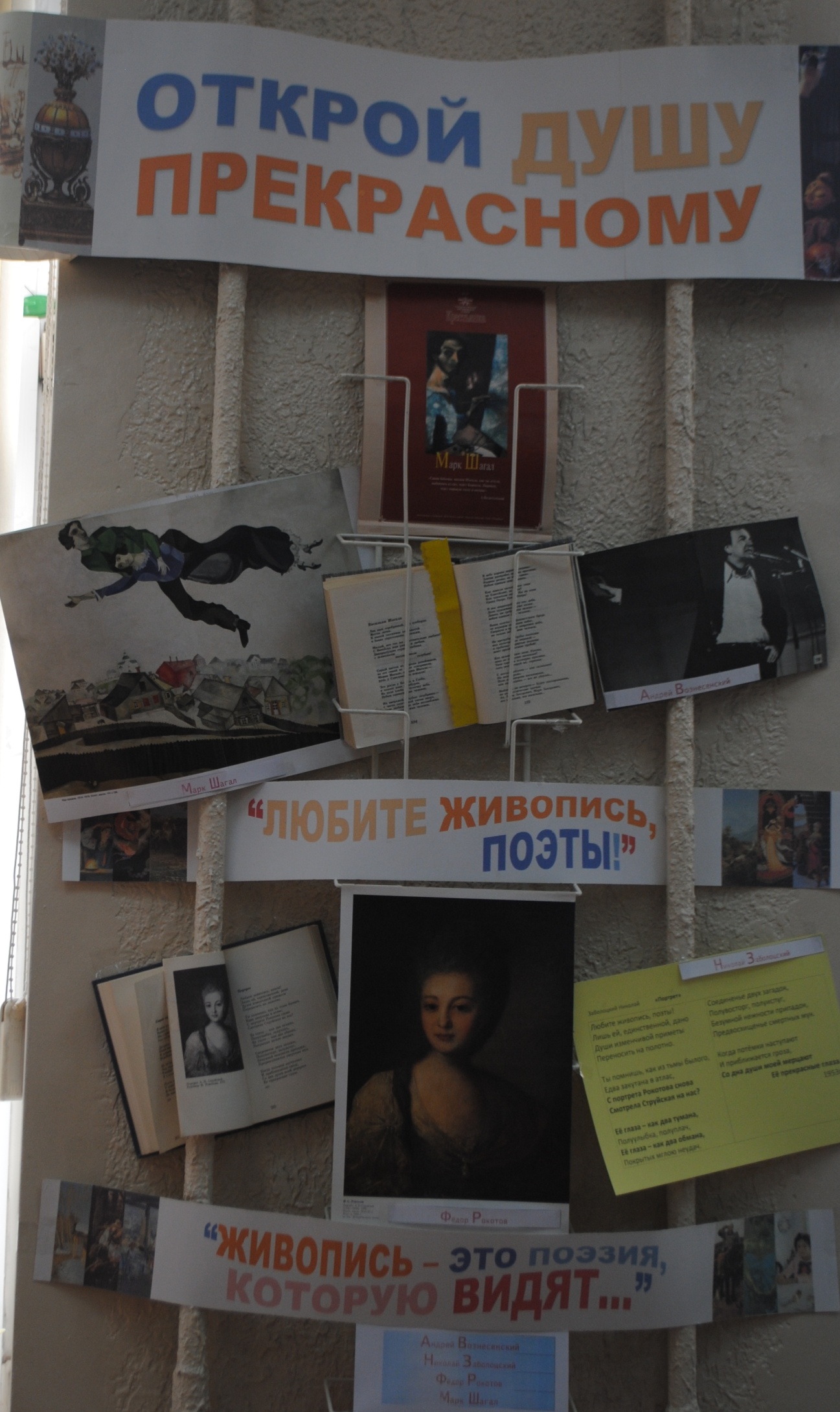 